Nudeln mit Kürbis, Pastinaken und Paneer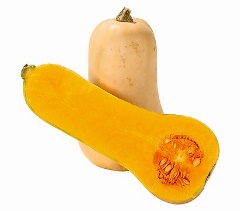 Zutaten für 2 Personen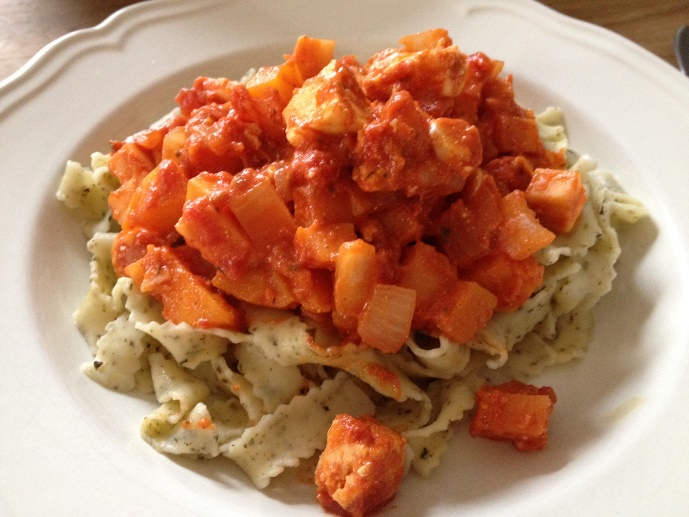 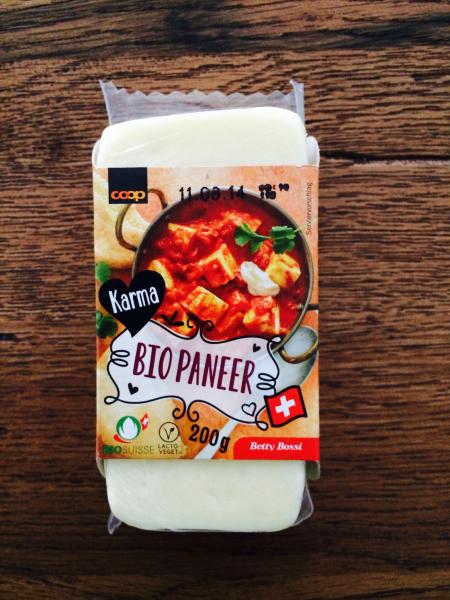 Zubereitung1 EL11Ca. 200 g11 Dose1 EL200 gOlivenölZwiebelKnoblauchzeheKürbisPastinakePelati gehacktTomatenpürréeBouillonPfefferKräuterNudeln1Zwiebel und Knoblauch fein hacken, Kürbis und Pastinake in ca. 1 cm Würfel schneiden, alles mit 1 EL Olivenöl in einer Pfanne andünsten. 2Gemüse mit einer Dose Pelati ablöschen und mit Tomatenpürrée köcheln lassen. Mit Bouillon, Pfeffer und Kräuter würzen.3In der Zwischenzeit Pasta in einer Pfanne garen. Paneer in Würfel schneiden.4Wenn Kürbis weich, Paneer zum Gemüse dazu geben und mischen. 5Auf den Nudeln anrichten. 